事業所紹介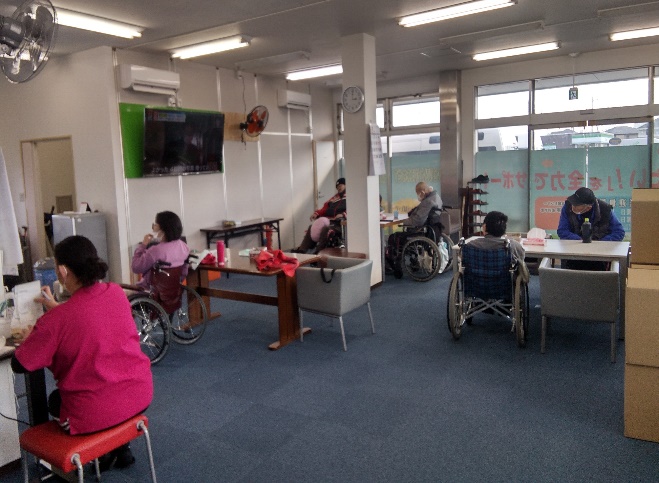 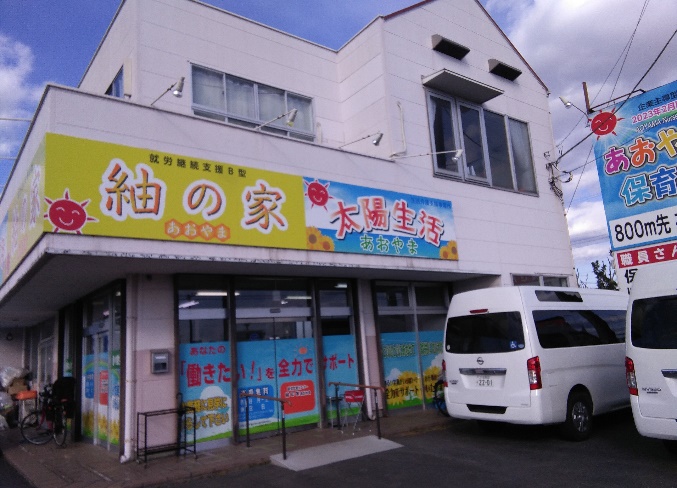 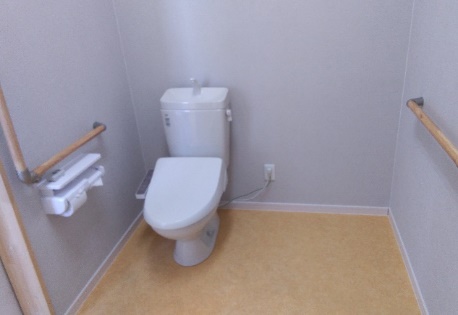 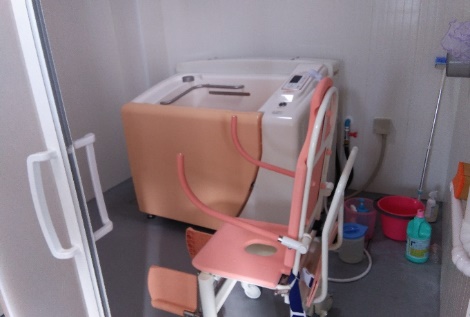 事業所PROPENしたばかりの事業所です。日々の生活や様々な体験の中で「できることややれることの喜びを感じてほしい」と考えております。利用者様が日々楽しく快適に過ごして頂けるようにスタッフ一同支援致します。実施事業（定員）作業（活動）内容生活介護事業　R4,12～OPEN　（定員20名）創作活動・就労訓練（お仕事希望の方）その他入浴・排泄・食事の介助・支援身体機能・生活能力の支援生活介護事業　R4,12～OPEN　（定員20名）創作活動・就労訓練（お仕事希望の方）その他入浴・排泄・食事の介助・支援身体機能・生活能力の支援生活介護事業　R4,12～OPEN　（定員20名）創作活動・就労訓練（お仕事希望の方）その他入浴・排泄・食事の介助・支援身体機能・生活能力の支援所在地〒307-0005　　結城市川木谷1-10-11　1F〒307-0005　　結城市川木谷1-10-11　1F〒307-0005　　結城市川木谷1-10-11　1F電話0296-47-6011FAX0296-47-5888メールthumuginoie@cc9.ne.jpthumuginoie@cc9.ne.jpthumuginoie@cc9.ne.jp対象者身体　　知的　　精神　　難病　　児童（未就学児　　小1～18歳）　身体　　知的　　精神　　難病　　児童（未就学児　　小1～18歳）　身体　　知的　　精神　　難病　　児童（未就学児　　小1～18歳）　開所曜日及び時間月曜日～土曜日　（祝日も開所）9：00～18：00月曜日～土曜日　（祝日も開所）9：00～18：00月曜日～土曜日　（祝日も開所）9：00～18：00送迎（サービス提供）範囲結城市（全般）筑西市、小山市、（他地域は要相談）結城市（全般）筑西市、小山市、（他地域は要相談）結城市（全般）筑西市、小山市、（他地域は要相談）バリアフリー情報トイレの車いす利用　 　可　　　　不可車いすの方の入浴　　　可　　　　不可　トイレの車いす利用　 　可　　　　不可車いすの方の入浴　　　可　　　　不可　トイレの車いす利用　 　可　　　　不可車いすの方の入浴　　　可　　　　不可　